от 05.07.2023 года                                                                                                                № 272Черемхово          В соответствии с Положением «О почетном звании «Почётный гражданин Черемховского района», утвержденным решением Думы    № 213           от 27 июня 2012 года, руководствуясь статьями 34, 51 Устава Черемховского районного муниципального образования, учитывая решение совета Почетных граждан Черемховского района, Дума Черемховского районного муниципального образованиярешила:1. Присвоить Почетное звание «Почетный гражданин Черемховского района» Каркушко Ирине Анатольевне, жительнице Черемхово за многолетний добросовестный труд и личный вклад в развитие культурной сферы Черемховского района.2. Помощнику председателя Думы (Носовой В.А.):2.1. направить на опубликование настоящее решение Думы Черемховского районного муниципального образования в газету «Моё село, край Черемховский» и разместить на официальном сайте Черемховского районного муниципального образования в информационно-телекоммуникационной сети «Интернет».3. Настоящее решение вступает в силу после его официального опубликования. 4. Контроль за исполнением настоящего решения возложить на руководителя аппарата администрации М.Г. Рихальскую. Председатель районной Думы 		   		                 Л.М. КозловаПОДГОТОВИЛСтарший инспектор администрации                                            Е.В. Макарова                               «_____» ______________2023 СОГЛАСОВАНОНачальник отдела правовогообеспечения                                                                                   С.А. Ермаков«____» ______________2023Руководитель аппарата администрации                                                                          М.Г. Рихальская«_____» _____________2023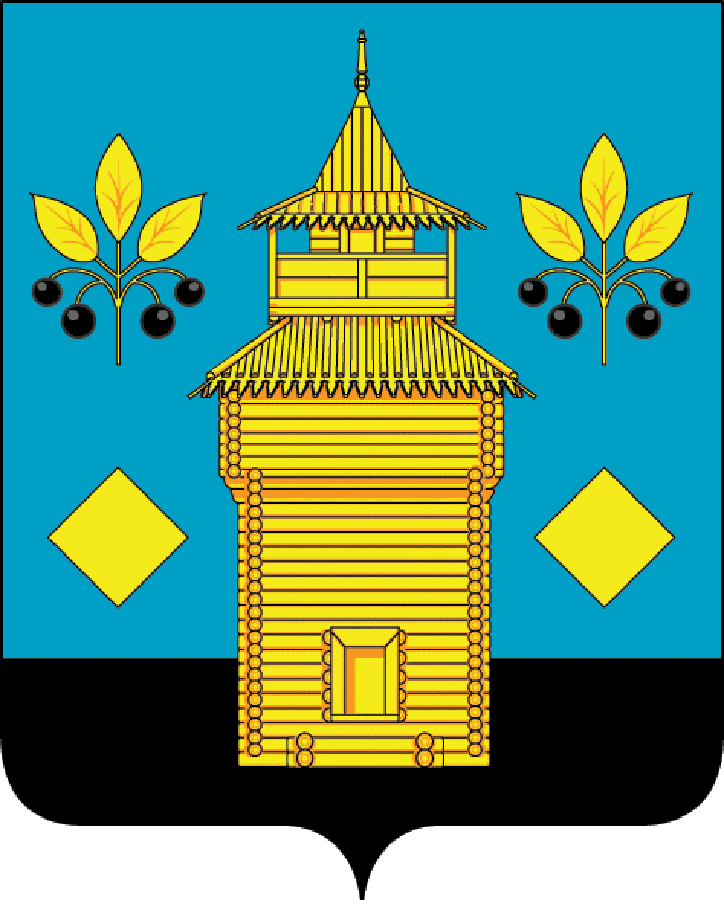 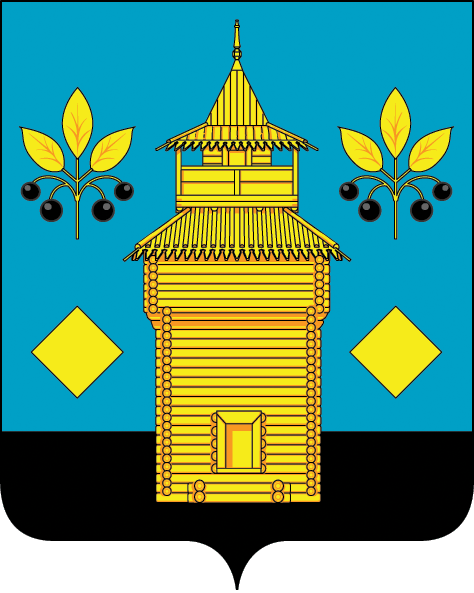 РОССИЙСКАЯ ФЕДЕРАЦИЯРОССИЙСКАЯ ФЕДЕРАЦИЯЧеремховское районное муниципальное образованиеРайонная ДумаР Е Ш Е Н И ЕЧеремховское районное муниципальное образованиеРайонная ДумаР Е Ш Е Н И Е«О присвоении звания «Почетный гражданин Черемховского района»Каркушко Ирине Анатольевне